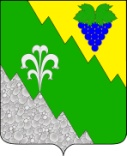 АДМИНИСТРАЦИЯ НИЖНЕБАКАНСКОГО СЕЛЬСКОГО ПОСЕЛЕНИЯ КРЫМСКОГО РАЙОНА ПОСТАНОВЛЕНИЕ   от    17.04.2013                                                                                              № 112станица НижнебаканскаяО внесении изменений в постановление администрации Нижнебаканского сельского поселения Крымского района от 17.06.2011 года №100 «О создании единой комиссии по размещению заказов на поставки товаров, выполнение работ, оказание услуг для нужд Нижнебаканского сельского поселения Крымского района»В целях обеспечения эффективного расходования бюджетных средств и внебюджетных источников финансирования, установления единого порядка размещения заказов на поставку товаров, выполнение работ и оказание услуг для муниципальных нужд, приведения нормативных правовых актов в соответствие с действующим законодательством, а также совершенствования деятельности органов местного самоуправления Нижнебаканского сельского поселения Крымского района, п о с т а н о в л я ю:1. Внести изменение в постановление администрации Нижнебаканского сельского поселения Крымского района от 17.06.2011 года  №100 «О создании единой комиссии по размещению заказов на поставки товаров, выполнение работ, оказание услуг для нужд Нижнебаканского сельского поселения Крымского района», изложив приложение к указанному постановлению в новой редакции (приложение).2. Специалисту 2 категории Сагириди В.В. обнародовать настоящее постановление  в  соответствии  с   утверждённым   порядком   обнародования муниципальных правовых актов Нижнебаканского сельского поселения Крымского района.3. Контроль за выполнением настоящего постановления возложить на заместителя главы Нижнебаканского сельского поселения Крымского района Ткаченко П.И.4. Постановление вступает в силу со дня его обнародования.Глава Нижнебаканского сельского поселения Крымского района						       А.А.КукосПРИЛОЖЕНИЕк постановлению администрации Нижнебаканского сельского поселения Крымского районаот  17.04.2013 №  112СОСТАВединой комиссии по размещению заказов на поставки товаров, выполнение работ, оказание услуг для нужд Нижнебаканского сельского поселения Крымского районаТкаченко Павел Иванович – заместитель главы Нижнебаканского сельского поселения Крымского района, председатель комиссии.Умерова Анастасия Викторовна – специалист 2 категории администрации Нижнебаканского сельского поселения Крымского района, заместитель председателя комиссии.Зефтериди Ольга Леонидовна – специалист администрации Нижнебаканского сельского поселения Крымского района, секретарь комиссии.Члены комиссии:Тодороглу Наталья Васильевна – специалист 2 категории администрации Нижнебаканского сельского поселения Крымского района.Осинцева Светлана Ивановна – бухгалтер ОАО «Югстройсервис»;Шахов Алексей Николаевич – депутат Совета Нижнебаканского сельского поселения Крымского района (по согласованию);Сагириди Вера Васильевна – специалист 2 категории администрации Нижнебаканского сельского поселения Крымского района.Заместитель главы Нижнебаканского сельского поселения Крымского района	                                          П.И.Ткаченко